ČočkyJsou tělesa z průhledného materiálu (nejčastěji skla), která jsou ohraničena jednoduchými geometrickými plochami. Zobrazení na nich provádíme pomocí lomu světla.Nejčastěji používané čočky jsou1/ Sférické čočky – ohraničení je provedené pomocí kombinace rovinné a kulové plochy2/ Cylindrické čočky – ohraničení je provedené kombinací rovinné a kulové ploch na straně    jedné a soudkovité (dříve také válcové) plochy na straně druhéDále budeme pracovat zatím se sférickými čočkami. Můžeme je rozdělita/ podle ploch, které je ohraničují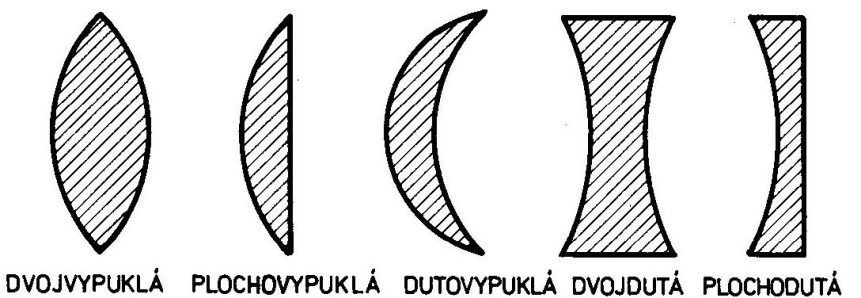 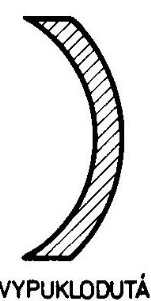 b/ podle způsobu průchodu paprsků čočkou    spojky             paprsky, které dopadají na spojku rovnoběžně s optickou osou se spojí                            po průchodu čočkou do ohniska za čočkou    rozptylky       paprsky, které dopadají na spojku rovnoběžně s optickou osou se za čočkou                            rozbíhají tak, že se tyto paprsky spojí po průchodu čočkou prodloužením                             v ohnisku před čočkou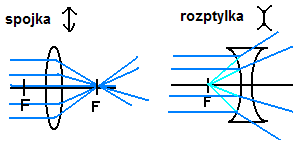 Základní charakteristikou kterékoliv čočky je veličina zvaná optická mohutnost φ. Udává zobrazovací schopnost dané čočky. Jednotkou je dioptrie [D]    [D = m-1]Optická mohutnost čočky závisí na materiálu, ze kterého je vyrobená a na poloměrech zakřivení obou ohraničujících ploch. 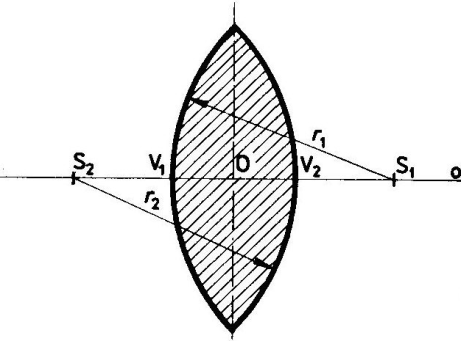  = ( n – 1) . (  +  ) n            index lomur1 , r2       poloměry zakřivení plochS1 a S2   středy křivostiOptická mohutnost spojek je kladná      +                                rozptylek záporná   -  
Pro zjednodušení úvah budeme používat tzv. tenké čočky. Je to modelová představa kdy zanedbáváme skutečnou tloušťku čočky - vrcholy ploch budou splývají s optickým středem čočky O.Pozor!  1/ u čočky rozlišujeme prostor předmětový (před čočkou) a obrazový (za čočkou)             2/ u rozptylky leží obrazové ohnisko F´ v předmětovém prostoru a předmětové                 ohnisko F v obrazovém prostoru (opačně než u spojky).Obrazy předmětů můžeme získávat dvěma způsobya/ grafickypro zobrazování používáme 3 paraxiální paprsky (paprsky ležící v blízkosti optické osy): 
1. paprsek dopadající na čočku rovnoběžně s optickou osou se lomí a prochází obrazovým    ohniskem F´2. paprsek dopadající na střed čočky prochází dál bez změny směru
3. paprsek dopadající na čočku přes předmětové ohnisko F se lomí a po průchodu čočkou jde    rovnoběžně s optickou osou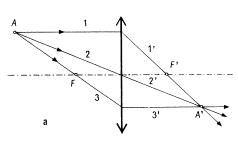 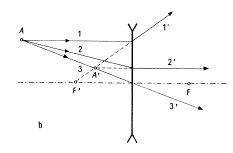 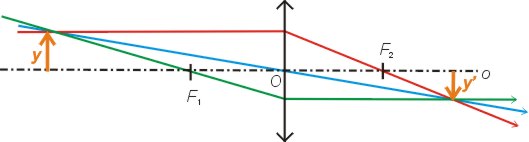 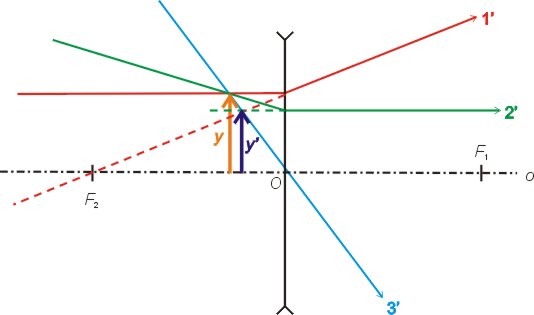 Vzdálenost bodů F, V nazýváme předmětová ohnisková vzdálenost f
vzdálenost bodů F´,V nazýváme obrazová ohnisková vzdálenost f´
vzdálenost předmětu od čočky označíme   avzdálenost obrazu od čočky označíme   a´b/početně tato metoda je přesnější. Potřebujeme k ní dvě rovnice.Zobrazovací rovnice	Rovnice zvětšení	                                  	φ =  +                                   Z = -     nebo  Z =  a´ > 0 obraz je skutečný	Z > 0 je obraz přímýa´ < 0 obraz je neskutečný	Z < 0 je obraz převrácený	|Z| > 1 je obraz zvětšený	|Z| < 1 je obraz zmenšenýPříklady:1. Zjistěte, jak se bude měnit obraz šipky vysoké 1 cm vytvořený tenkou čočkou o ohniskové    vzdálenosti 2 cm, jestliže tato šipka bude ve vzdálenosti a) 6 cm, b) 4 cm, c) 3 cm, d) 2 cm    e) 1 cm před touto čočkou. Řešte graficky.2. Jaké ohniskové vzdálenosti mají čočky s optickou mohutností a) 2D, b) 0,5 D, c) -4 D?     O jaký druh čočky se jedná?3. Předmět vysoký 20 cm stojí kolmo k optické ose ve vzdálenosti 40 cm od spojky, jejíž    ohnisková vzdálenost je 15 cm. Určete polohu a vlastnosti obrazu.        
                                                                                    4. Předmět vysoký 1,5 cm stojí kolmo na optickou osu ve vzdálenosti 3 cm od rozptylky     o ohniskové vzdálenosti 2 cm. Určete polohu a vlastnosti obrazu (početně i graficky).
 5. Vypočítejte optickou mohutnost a ohniskovou vzdálenost ploskovypuklé čočky     s poloměrem křivosti 15 cm, je-li index lomu skla 1,5.  6. Vypočítejte optickou mohutnost a ohniskovou vzdálenost dvojvypuklé čočky se stejnými    poloměry křivosti optických ploch 0,2 m, je-li vyrobena ze skla s indexem lomu 1,8.
	                                                                                        Zobrazování na čočce spojné: Zobrazování na čočce rozptylné: